What physical characteristics are you looking for in your new pet?	The following are questions about your current and previous pets.In the section below, please describe your current pets.	Additional Comments: The following are questions about your home and family.How did you find out about Fearless Kitty Rescue: (check all that apply)I represent and warrant that all the statements made above are true and correct to the best of my knowledge, that I have disclosed all facts and have not withheld any pertinent information.  I understand that making any false or incomplete statement or any misrepresentation of the facts may result in the removal of the adopted Pet from my home by Fearless Kitty Rescue.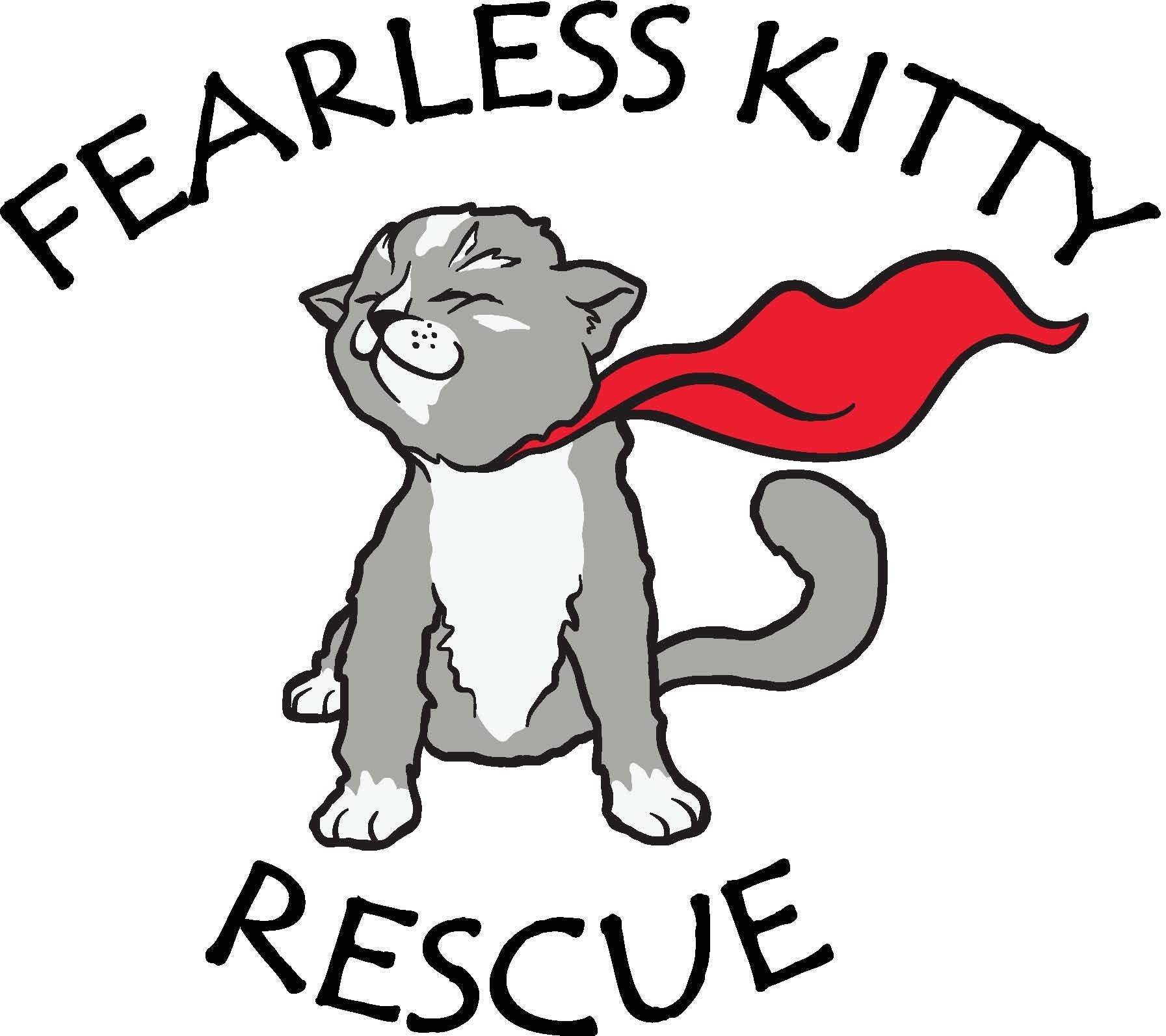 www.fearlesskittyrescue.orgEmail Form To:info@fearlesskittyrescue.orgWe will contact you within 24 hoursWe are located in Fountain Hills, ArizonaTHANK YOU!!!Cat/Kitten Adoption Consultation FormFearless Kitty Rescue uses the information you provide to help us understand your needs and expectations and will help us determine if the cat or kitten you have selected will be a good match for you and your family.   Adopting a cat or kitten is a big decision and a LIFETIME commitment.  So please help us in making this a successful adoption by giving complete answers.  Please note that Fearless Kitty Rescue reserves the right to decline any applicant if in the sole discretion of a Fearless Kitty Rescue Representative we believe it would not be in a cat or kitten’s best interest to be placed in this home.Date:Cat or Kitten Selected:Cat or Kitten Selected:Cat or Kitten Selected:Your Name:Your Name:Email:Address:Address:Unit #City:City:Zip:Home #Home #Cell #:Current Employer:No. of YearsI would like my new cat/kitten to be:I would like my new cat/kitten to be:I would like my new cat/kitten to be:I would like my new cat/kitten to be:I would like my new cat/kitten to be:I would like my new cat/kitten to be:I would like my new cat/kitten to be:I would like my new cat/kitten to be:MaleMaleMaleMaleFemaleFemaleFemaleNo PreferenceNo PreferenceNo PreferenceI would like my new cat/kitten to have:I would like my new cat/kitten to have:I would like my new cat/kitten to have:I would like my new cat/kitten to have:I would like my new cat/kitten to have:I would like my new cat/kitten to have:I would like my new cat/kitten to have:I would like my new cat/kitten to have:Long HairLong HairLong HairLong HairMedium LengthMedium LengthMedium LengthShort HairShort HairShort HairI would like my new cat/kitten to be:I would like my new cat/kitten to be:I would like my new cat/kitten to be:I would like my new cat/kitten to be:I would like my new cat/kitten to be:I would like my new cat/kitten to be:I would like my new cat/kitten to be:I would like my new cat/kitten to be:SmallSmallSmallSmallMediumMediumMediumLargeLargeLargeMy new cat/kitten will be:My new cat/kitten will be:My new cat/kitten will be:My new cat/kitten will be:My new cat/kitten will be:OutdoorOutdoorOutdoorIndoorIndoorOutdoor MostlyOutdoor MostlyOutdoor MostlyIndoor MostlyIndoor MostlyIndoor MostlyWould you consider adopting an animal with special needs?YesNoMaybeIs this your first pet?YesNoHave you had cats and dogs previously?Have you had cats and dogs previously?Have you had cats and dogs previously?Have you had cats and dogs previously?Have you had cats and dogs previously?Have you had cats and dogs previously?Have you had cats and dogs previously?CatsDogsWhat happened to them?What happened to them?My pets are/were kept:OutdoorIndoorOutdoor MostlyIndoor MostlyPetSpecies (cat, dog)BreedGender(M/F)Age     (in yrs)Spay/Neut (Y/N)Declawed (Y/N)Vaccinated (Y/N)12345I currentlyOwn my houseOwn my houseRent a houseRent an apartment   OtherIf other, please explainIf other, please explainIf other, please explainIf other, please explainIf renting, does your landlord allow pets?YesNoI don’t knowDoes your landlord require a security deposit for pets?YesNoI don’t knowDoes your home have a pet or dog door?YesNoHow many children live in your home?What are their ages?Is anyone in your home allergic to dogs or cats?Is anyone in your home allergic to dogs or cats?Is anyone in your home allergic to dogs or cats?Is anyone in your home allergic to dogs or cats?Is anyone in your home allergic to dogs or cats?Is anyone in your home allergic to dogs or cats?Is anyone in your home allergic to dogs or cats?YesNoIs this cat / kitten a gift?Is this cat / kitten a gift?Is this cat / kitten a gift?Is this cat / kitten a gift?Is this cat / kitten a gift?Is this cat / kitten a gift?Is this cat / kitten a gift?Is this cat / kitten a gift?YesYesYesNoApproximately how many hours a day will your new cat/kitten be unattended while your family is at work or school?Approximately how many hours a day will your new cat/kitten be unattended while your family is at work or school?Approximately how many hours a day will your new cat/kitten be unattended while your family is at work or school?Approximately how many hours a day will your new cat/kitten be unattended while your family is at work or school?Approximately how many hours a day will your new cat/kitten be unattended while your family is at work or school?Approximately how many hours a day will your new cat/kitten be unattended while your family is at work or school?Approximately how many hours a day will your new cat/kitten be unattended while your family is at work or school?Approximately how many hours a day will your new cat/kitten be unattended while your family is at work or school?Approximately how many hours a day will your new cat/kitten be unattended while your family is at work or school?Approximately how many hours a day will your new cat/kitten be unattended while your family is at work or school?Approximately how many hours a day will your new cat/kitten be unattended while your family is at work or school?Approximately how many hours a day will your new cat/kitten be unattended while your family is at work or school?Approximately how many hours a day will your new cat/kitten be unattended while your family is at work or school?Approximately how many hours a day will your new cat/kitten be unattended while your family is at work or school?Approximately how many hours a day will your new cat/kitten be unattended while your family is at work or school?Approximately how many hours a day will your new cat/kitten be unattended while your family is at work or school?Approximately how many hours a day will your new cat/kitten be unattended while your family is at work or school?Approximately how many hours a day will your new cat/kitten be unattended while your family is at work or school?Approximately how many hours a day will your new cat/kitten be unattended while your family is at work or school?Approximately how many hours a day will your new cat/kitten be unattended while your family is at work or school?Approximately how many hours a day will your new cat/kitten be unattended while your family is at work or school?Approximately how many hours a day will your new cat/kitten be unattended while your family is at work or school?Approximately how many hours a day will your new cat/kitten be unattended while your family is at work or school?Approximately how many hours a day will your new cat/kitten be unattended while your family is at work or school?Approximately how many hours a day will your new cat/kitten be unattended while your family is at work or school?Approximately how many hours a day will your new cat/kitten be unattended while your family is at work or school?Approximately how many hours a day will your new cat/kitten be unattended while your family is at work or school?Approximately how many hours a day will your new cat/kitten be unattended while your family is at work or school?  0 hours  1 – 3  hours  3 – 6 hours  3 – 6 hours  3 – 6 hours  3 – 6 hours  6 – 9 hours  6 – 9 hours  6 – 9 hours  6 – 9 hours  Over 9 hours  Over 9 hours  Over 9 hours  Over 9 hours  Over 9 hours  Over 9 hours  Over 9 hoursWhere will your cat/kitten be kept during the day while you are away?Where will your cat/kitten be kept during the day while you are away?Where will your cat/kitten be kept during the day while you are away?Where will your cat/kitten be kept during the day while you are away?Where will your cat/kitten be kept during the day while you are away?Where will your cat/kitten be kept during the day while you are away?Where will your cat/kitten be kept during the day while you are away?Where will your cat/kitten be kept during the day while you are away?Where will your cat/kitten be kept during the day while you are away?Where will your cat/kitten be kept during the day while you are away?Where will your cat/kitten be kept during the day while you are away?Where will your cat/kitten be kept during the day while you are away?InsideInsideOutsideOutsideOutsideOutside  Other  Other  Other  OtherIf other, please explain.If other, please explain.If other, please explain.If other, please explain.Where will your cat/kitten be kept during the night?Where will your cat/kitten be kept during the night?Where will your cat/kitten be kept during the night?Where will your cat/kitten be kept during the night?Where will your cat/kitten be kept during the night?Where will your cat/kitten be kept during the night?Where will your cat/kitten be kept during the night?Where will your cat/kitten be kept during the night?Where will your cat/kitten be kept during the night?Where will your cat/kitten be kept during the night?Where will your cat/kitten be kept during the night?Where will your cat/kitten be kept during the night?InsideInsideOutsideOutsideOutsideOutside  Other  Other  Other  OtherIf other, please explain.If other, please explain.If other, please explain.If other, please explain.When you are out of town how will your pets be cared for?If you move out of town what do you plan to do with your pets?If you become unable to care for your pets, what provisions will you make for their care?If you become unable to care for your pets, what provisions will you make for their care?How much are you willing to spend per year on medical expenses for your cat?How much are you willing to spend per year on medical expenses for your cat?How much are you willing to spend per year on medical expenses for your cat?How much are you willing to spend per year on medical expenses for your cat?How much are you willing to spend per year on medical expenses for your cat?How much are you willing to spend per year on medical expenses for your cat?How much are you willing to spend per year on medical expenses for your cat?How much are you willing to spend per year on medical expenses for your cat?How much are you willing to spend per year on medical expenses for your cat?How much are you willing to spend per year on medical expenses for your cat?How much are you willing to spend per year on medical expenses for your cat?How much are you willing to spend per year on medical expenses for your cat?How much are you willing to spend per year on medical expenses for your cat?How much are you willing to spend per year on medical expenses for your cat?How much are you willing to spend per year on medical expenses for your cat?  $0 - $100  $100 – $200  $200 - $500  $500 - $800  No LimitPetfinderPrevious AdoptionAdopt-a-PetWebsiteVeterinarianSpecial EventFriend/RelativePetco VisitSigned:Date: